Title of Paper Using Capitalization Only on the First Letter of Major Words 16pt BoldFirst Author’s Name, Last Name*, Second Author’s Name, Last Nameb, Third Author’s Name, Last Nameca First Author’s Institution, City, Countryb Second Author’s Institution, City, Countryc Third Author’s Institution, City, Country * Corresponding author: Email Address  Abstract (1000 words MAXIMUM)Authors are invited to submit one or more abstracts no later than 25 September 2020. The abstract must clearly describe the content of the presentation, including the aim, the work and the conclusions in the case of a scientific presentation, to allow the Program Committee and/or external reviewers to evaluate it. Suggested minimum length 300 words: maximum 1000 words.This is an example paper and template to duplicate exactly with respect to the required format of your paper. The abstract should be typed in Calibri 11 point font, justified and one-half spaced, vertical, A4 sized paper (21.0 by 29.7 cm). Please follow this template page with the abstract title (in Calibri 16 point bold, using capitalization only on the first letter of major words), author(s) names with alphabetic superscripts (Calibri 12 point bold) and affiliations (Calibri 10 point italic, spaced 1,15) and aligned left.  *The committee has resolved to decide in October whether to proceed with the conference as a live or a virtual event, and to confirm the precise dates with our venue if the former. The corresponding author will be informed of the acceptance of their abstract for poster or oral presentation by 02 November 2020. You are invited to write your preference regarding presentation format at the end of the abstract. While your preference will be taken into consideration the Program Committee will also consider the needs of the conference timetable in making offers of poster or oral presentations.Keywords:  A list with a maximum of five keywords separated by commas, 11pt italicPresentation preference: poster preferred/ oral presentation preferred/ either, including comments if desiredBiographical note (approximately 100 words) and photoPlease include here a one-paragraph biographical note on each author and attach a current photograph for use on the CSA website and conference program.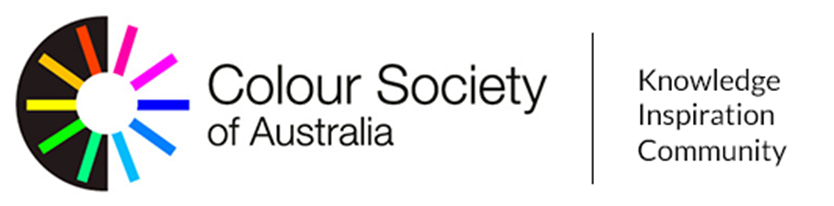 